Offene Fragen Fachpraktiker*innenDas ökonomische PrinzipAufgabe: Bitte beantworten Sie die nachfolgenden Fragen mit Hilfe der Wortwolke: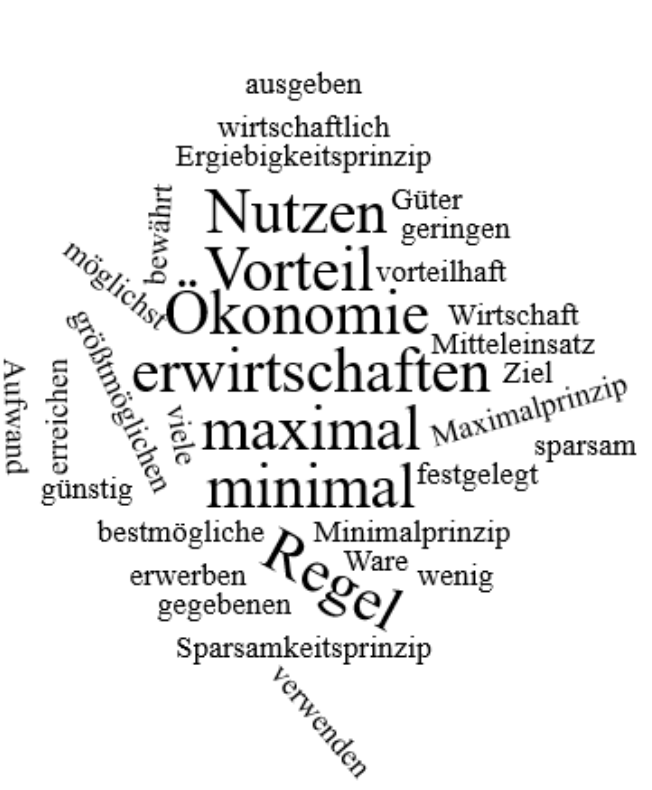 Was versteht man unter dem „ökonomischen Prinzip“?
_______________________________________
_______________________________________
_______________________________________
_______________________________________
_______________________________________
_______________________________________
_______________________________________
_______________________________________
_______________________________________
Erklären Sie das Minimalprinzip.
_____________________________________________________________________
_____________________________________________________________________
_____________________________________________________________________
_____________________________________________________________________
_____________________________________________________________________
_____________________________________________________________________
Nennen Sie mindestens zwei Beispiele für das Minimalprinzip.
_____________________________________________________________________
_____________________________________________________________________
_____________________________________________________________________
_____________________________________________________________________

Erklären Sie das Maximalprinzip.
_____________________________________________________________________
_____________________________________________________________________
_____________________________________________________________________
_____________________________________________________________________
_____________________________________________________________________
_____________________________________________________________________
Nennen Sie mindestens zwei Beispiele für das Maximalprinzip.
_____________________________________________________________________
_____________________________________________________________________
_____________________________________________________________________
_____________________________________________________________________

